Çalışmanın konusu ve ana hatları:Çalışmanın yapıldığı tarih/ tarihler:Çalışma ile ilgili açıklamalar:(Rapor bilgisayar ortamında Times New Roman 12 punto ile yazılmış olmalıdır.)(Satır aralığı “Tek” ve paragraf “iki yana yasla” şeklinde olmalı)Rapor yazım örneği için UKEY alanına yüklediğim örnek rapor sayfalarına bakabilirsiniz. Günlük raporunuz bazı günler bir sayfa, bazı günler ise birkaç sayfa olabilir. Mümkün olduğunca yaptığınız işlemin ne olduğunu, nasıl yapıldığını, işlem aşamalarına görev görev ve sorumluluklar çerçevesinde anlatınız. Mümkünse ekran görselleri de ekleyebilirsiniz. Her gün için kullanacağınız bu rapor dosyası 30 günlük stajı kapsamalıdır. Tarihler ve uygulamalar 18 Temmuz 2022 (1.gün), 19 Temmuz 2022 (2.gün) şeklinde eksiksiz yazılmış ve konular anlatılmış olmalıdır.Örnek olması açısından bu çalışma iki sayfadan oluşturulmuştur….Eeeamk eaiylm aeimlaeimly eialmyieaml aiemmliea aiemliemal aeieamlmliea iealm yieamleia eia lym ieamiea ieamlEeaieailaeikeaiymlaielmy ieaumlyeiaml aiemliaemlaie iaemlyiaem aiemlaeimlieam eiamlmliea aiemleaiml aeimleiaml eailm aieylmiea aeilmeaimlaei eialmeaimieaylieaumliea ieamlae ilmy eiauylmieau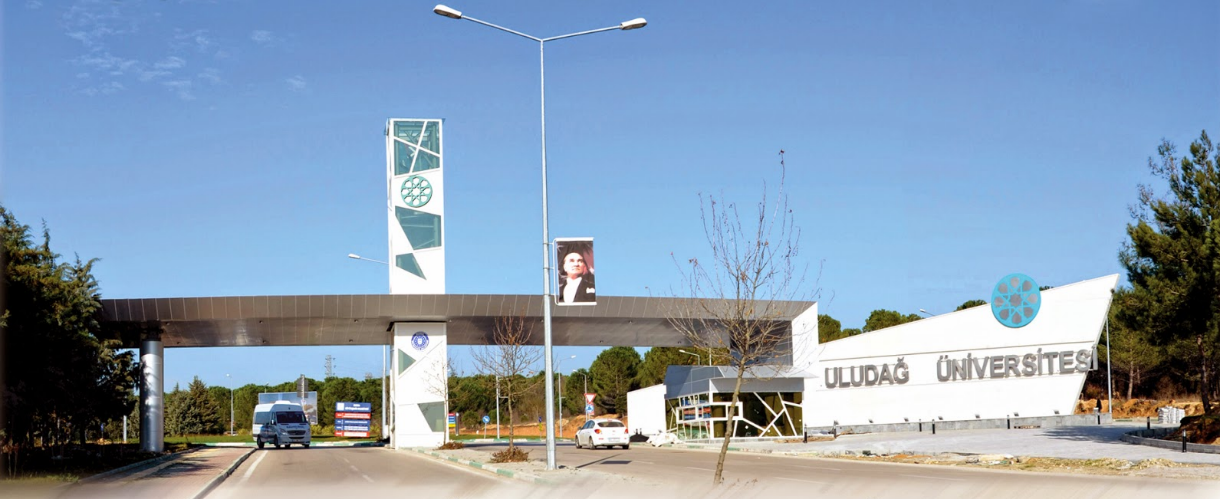 Eaiykmeaimlym eaimlyeaimlaeim leaiymlmlyeaiylmiea ieamlyaeim eialeiamyeiamlea imlyeaimlyiea iealmieamleiamlİeameaimylieamlyieaİeaumeaimlieamlyaeimlyaeimleaimlaeimleai mieamleiaml eaiaeimleaim eialmieamleai eiamleai ieamleai ieamliealmyiealymTabii ki siz bu satırları sileceksiniz  (BU YAZILARI SİLDİKTEN SONRA RAPORUNUZU 
YAZMAYA BAŞLAYINIZ)